UDSM/PG.F18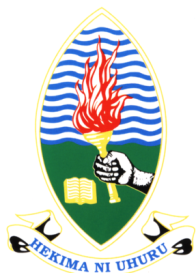 UNIVERSITY OF DAR ES SALAAMDIRECTORATE OF POSTGRADUATE STUDIESAPPLICATION FOR EXTENSION(To be filled in quadruplicate)Name of Candidate: …………………………………………………………………….Registration No.: ………………………………………………………………………..College/School/Institute: ……………………………………………………………….Department: ……………………………………………………………………………..Degree/Diploma Proposed: ……………………………………………………………..Nature of Programme (Tick one): Studies due to end on: ……………………………………….Extension requested:If 2nd and 3rd, an extension fee receipt should be enclosed.Reasons for requesting an extension: …………………………………………………………………………………………………………………………………………………………………………………………………………………………………………………………………………………………………………………………………………………Period of extension:  From …………………………  To  ……………………………........Comments by Supervisor: ……………………………………………………...............................................................………………………………………………………………………………………………………………………………………………………………………………........................................................................................................................................................................Name: …………………………….. Signature: ……………………. Date: ……………Comments by Head: ………………………………………………………..........................................................………………………………………………………………………………………………………………………………………………………………………………………………………………………………...............................................................................................Signature: ……………………………………. Date: ……………Comments by Principal/Dean/Director:.......................................................................................................................................……………………………………………………………… ……………….…………………………………………………………………………… ……………………………………………………………………………………………… Signature: ……………………………………. Date: ……………...........................….…Chairperson, Senate Postgraduate Studies Committee (SPSC)Approved:				Not approvedSignature: ……………………………………. Date: ……………...........................….…DegreeDegreeDegreeMastersBy courseworkBy ThesisPhDBy courseworkBy Thesis1st2nd3rd